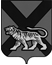 ТЕРРИТОРИАЛЬНАЯ ИЗБИРАТЕЛЬНАЯ КОМИССИЯ ГОРОДА  ДАЛЬНЕГОРСКАР Е Ш Е Н И Е05 сентября 2016 г.                              г. Дальнегорск                            № 86/22Об утверждении режима работыучастковых избирательных комиссийВ соответствии с Избирательным кодексом Приморского края, территориальная избирательная комиссия города Дальнегорска, на которую решением Избирательной комиссии Приморского края от 8 июня 2016 года № 2407/323 «О возложении полномочий окружных избирательных комиссий по выборам депутатов Законодательного Собрания Приморского края на территориальные избирательные комиссии» возложены полномочия окружной избирательной комиссии одномандатного избирательного округа № 17 по выборам депутатов Законодательного Собрания Приморского краяРЕШИЛА:1.  Утвердить следующий режим работы участковых избирательных комиссий  в период  подготовки выборов депутатов Государственной Думы Федерального Собрания Российской Федерации седьмого созыва и выборов депутатов Законодательного Собрания Приморского края:понедельник – пятница  с 10-00 ч.  до 19-00 ч.суббота, воскресенье  с 10-00 ч. до 18-00 ч.	 2. Разместить настоящее решение  на сайте Дальнегорского городского округа в разделе «Территориальная избирательная комиссия» в информационно-телекоммуникационной сети «Интернет» и на информационном стенде.Председатель комиссии			                                     С. Н. ЗарецкаяСекретарь комиссии                                                                   О. Д. Деремешко